Załącznik nr 5B – Wzór Formularza Cenowego FORMULARZ CENOWYDLA PRZETARGU NIEOGRANICZONEGODla zadania pn.: „Zakup wyposażenia dla Przedszkola w Śmiglu –PAKIET II - zakup wyposażenia kuchni.”Nr referencyjny nadany sprawie przez Zamawiającego:                          ZP.271.5.2020.KALp.Nazwa towaruLokalizacjaOpis produktu zamówieniaJ.m.Ilo-śćCena jedno-stkowabruttoRazem1Szafa odzieżowa metalowa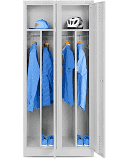 Szatnia pracownikówSzerokość: 800 mmWysokość: 1800 mmGłębokość: 490 mmmetalowaZamek, z dodatkowa przegrodą , podwójnaKolor: niebieska4 głębokie komory, 2 półki, 2 drążki na wieszaki, haczyki ubraniowe i osobna przestrzeń na obuwie z otworami wentylacyjnymi, dzięki którym w szafie nie gromadzą się nieprzyjemne zapachy i wilgoć. Wszystko przemyślane tak, aby komfort użytkowania szafy był jak największy! Dwuskrzydłowe drzwi zostały zabezpieczone mocnymi zamkami, dzięki czemu szafa socjalna zapewni bezpieczeństwo nawet najcenniejszym przedmiotom osobistym.szt12Pojemnik na ręczniki zz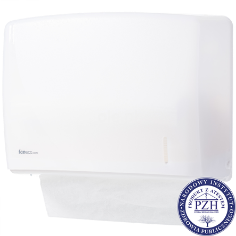 Przeznaczenie: ręczniki papierowe ZZWielkość listka: do 250 x 230 mmPojemność: 400 sztukMateriał obudowy: tworzywo ABSKolor obudowy: białyWymiary: wysokość 225 mm, szerokość 265 mm, głębokość 150 mmZamek i klucz: plastikOkienko kontrolne informujące o ilości ręcznikówRodzaj montażu: naścienny, przykręcanyWaga netto: 0,5 kgszt83Pojemnik na ręczniki zz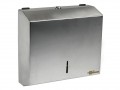 Podajnik na ręczniki papierowe typu ZZ wykonany ze stali nierdzewnej szczotkowanej (mat). Maksymalna pojemność pojemnika to 500 szt. listków o formacie 25x23 cm. Dystrybutor wyposażony w wizjer do kontroli ilości papieru oraz zamykany jest na kluczyk.Dane techniczne:materiał: stal nierdzewna szczotkowanaprzeznaczenie: ręczniki typu zzpojemność: max 500 szt. o formacie 25 x 23 cmmontaż: naściennyposiada wizjer do kontroli ilości papieruzamykany na kluczyk
 Wymiary :Szerokość: 28,4 cmGłębokość:   10 cmWysokość: 26,6 cmszt94Szafka gospodarcza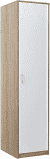 Magazynek gospodarczyBiała 1830 x 500 x 500 mm, zamek, otwory wentylacyjne, wewnętrzna przegroda, 3 półki, uchwyt na mopa, kolor szaryszt25Dozowniki na mydło 
w płynie lanego 
z kanistra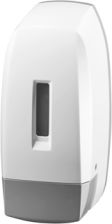 Biały:Pojemność: 0,5 litraMateriał obudowy: tworzywo ABSKolor obudowy: biały, szary przyciskWymiary: - wysokość: 208 mm, - szerokość: 90 mm, - głębokość: 100 mmSposób uruchamiania: przyciskWizjer do kontroli poziomu mydłaPrzeznaczenie: mydło w płynieRodzaj montażu: naścienny, przykręcanyOpakowanie zawiera zestaw wkrętów z kołkamiWaga netto: 0,31 kgZawór niekapekZbiornik wielokrotnego napełniania, można uzupełniać z kanistraSprężyna: stal hartowanaUkryty przycisk otwierania dozownikaszt186Dozownik na mydło w płynie 0,5 l stal nierdzewna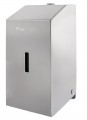 Pojemność: 0,5 lMateriał obudowy: stal nierdzewnaWykończenie powierzchni: szczotkowanieWymiary: 230 x 105 x 100 mm (wys/szer/gł)Sposób uruchamiania: przyciskWizjer do kontroli poziomu mydłaPrzeznaczenie: mydło w płynie/ żel do dezynfekcji rąkRodzaj montażu: naścienny, przykręcanyZamknięcie: stalowy zamekOpakowanie zawiera zestaw wkrętów z kołkamiZawór niekapekZbiornik wielokrotnego napełniania, można uzupełniać z kanistraszt97Uchwyty 
do papieru toaletowego typu chrom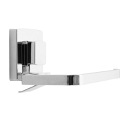 ToaletyWykonany z wysokiej jakości, chromowanej stali wieszak na papier toaletowy doda Twojej łazience eleganckiego charakteru. Sprawi, że papier toaletowy będzie zawsze w zasięgu ręki. Chromowane wykończenie jest trwałe i odporne na korozję. Uchwyt został wykonany z wysokogatunkowej stali nierdzewnej idealnie sprawdzającej się w wilgotnych i mokrych miejscach. Dzięki zastosowaniu najnowszych technologii, uchwyt może być zamontowany na dwa sposoby. Pierwszy tradycyjny, poprzez przymocowanie do ściany dzięki wkrętom 
(w komplecie), drugim sposobem jest przymocowanie uchwytu używając systemu vacum.szt 218Tabliczki przydrzwiowe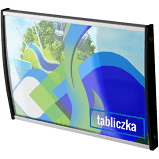 Oznakowanie przy drzwiachszt359Stół do stołówki prac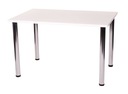 Socjal pracownikówDługość 100cmSzerokość 60cmWysokość regulowana 73-76 cmGrubość blatu 18mmJasny blat bukNogi metalowe w kolorze chromu o średnicy 6cm - regulowaneszt110Krzesła do pom. socj.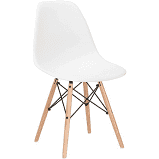 Socjal pracownikówKrzesło w stylu skandynawskimKolor : biały Wysokość całkowita: 83 cmMateriał: polipropylen, drewno naturalne, stal malowana na czarnoWysokość siedziska: 43 cmSzerokość całkowita: 46 cmGłębokość całkowita: 56 cmWaga dopuszczalna 120 kg,Waga krzesła 4 kgszt611Szafka zamykana przyściennaKuchniaDługość: 1200 mmSzerokość:  600 mmWysokość: 850 mmZe stali nierdzewnej z półkami, drzwi przesuwnePomiar rzeczywisty na miejscu, z montażemszt112Blat roboczy z półką przyściennyPrzygotowa-nie mięsaDługość: 1800 mmSzerokość: 600 mmWysokość: 850 mm Ze stali nierdzewnej z półkąPomiar rzeczywisty na miejscu, z montażemszt113Blat roboczy z półką przyściennyObieralnia jajDługość: 1200 mmSzerokość: 600 mmWysokość: 850 mmZe stali nierdzewnej z półkąPomiar rzeczywisty na miejscu, z montażemszt114Blat roboczy przyściennyKuchniaDługość: 1000 mmSzerokość: 600 mmWysokość: 850 mmZe stali nierdzewnej z półkąPomiar rzeczywisty na miejscu, z montażemszt115Blat roboczy przyścienny Jaja i warzywaDługość: 1200 mmSzerokość: 600 mmWysokość: 850 mm Z szafkami przesuwnymiZe stali nierdzewnej Pomiar rzeczywisty na miejscu, z montażemszt116Blat roboczy przyściennyKuchniaDługość: 3600 mmWysokość: 850 mmSzerokość: 600 mmPod spodem szafki, miejsce na 2 lodówki pod blat 60, ze stali nierdzewnej, drzwi przesuwnePomiar rzeczywisty na miejscu, z montażemszt117Blat roboczy połączony z oknemZmywalniaDługość: 1200mmSzerokość: 900 mmWysokość: 1000 mmZe stali nierdzewnej Pomiar rzeczywisty na miejscu, z montażemszt118Blat roboczy przyściennyzmywalniaZ otworem na odpadyZe stali nierdzewnej Pomiar rzeczywisty na miejscu, z montażemWys. 100mmSzerokość 700mmGłębokość 600mmszt119Szafki wisząceKuchniaZe stali nierdzewnej Długość: 3600 mmSzerokość: 450 mmWysokość: 600 mmPółka, drzwi przesuwnePomiar rzeczywisty na miejscu, z montażemzest120Blat roboczy przyścienny2 szt. mięsoDługość: 600 mmSzerokość: 600 mmWysokość: 850 mmZe stali nierdzewnej ,z półkąPomiar rzeczywisty na miejscu, z montażemszt221Blat roboczy przyścienny z szafkami ZmywalniaDługość: 2000 mm (lub 2 x 1000 mm)Szerokość: 600 mmWysokość: 850 mmDrzwi przesuwneZe stali nierdzewnej Pomiar rzeczywisty na miejscu, z montażemszt122Szafy z półkami przyściennePrzygotowa-nie mięsaDługość: 2600 mmSzerokość: 600 mmWysokość: 850 mmZe stali nierdzewnej, półkiPomiar rzeczywisty na miejscu, z montażemszt123Klocek do mięsaPrzygotowanie mięsaWysokość: 850 mmSzerokość: 600 mmZ polietylenuszt124Regał z reg. półkami1 szt. magazyn talerzy1 szt. chłodnia1 szt. magazyn schłodzonych termosówDługość: 1500 mmGłębokość: 600 mmWysokość: 1800 mmZe stali nierdzewnejPomiar rzeczywisty na miejscu, z montażemszt325Regał z reg półkamiChłodniaDługość: 1200 mmGłębokość: 450 mmWysokość: 1800 mmZe stali nierdzewnejPomiar rzeczywisty na miejscu, z montażemszt126Regał z reg półkamiMagazyn warzyw i owocówDługość: 1000 mmGłębokość: 500 mmWysokość: 1800 mmZe stali nierdzewnejPomiar rzeczywisty na miejscu, z montażemszt127Szafa chłodnicza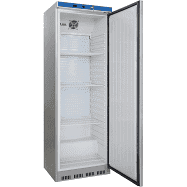 Magazyn chłodniaSzafa chłodnicza:
• Wykonana ze stali nierdzewnej
• Cichy agregat
• Wymuszony obieg powietrza
• Wbudowany zamek na klucz
• Elektroniczny wyświetlacz temperatury z możliwością regulacji
• Automatyczne odszranianie
• 3 półki w komplecie o wymiarach 505x365 mm
• Nośność półek do 8 kgszt228Regał z półkami regulowanymiMagazyn talerzyDługość: 1100 mmGłębokość: 450 mmWysokość: 1800 mmZe stali nierdzewnejPomiar rzeczywisty na miejscu, z montażemszt129Regał z regulowanymi półkami1 szt. magazyn suchych1 szt. magazyn napoi1 szt. magazyn opakowańDługość: 2500 mmGłębokość: 450 mmWysokość: 1800 mmZe stali nierdzewnejPomiar rzeczywisty na miejscu, z montażemszt330Regał z regulowanymi półkamiMagazyn suchychDługość: 1000 mmGłębokość: 500 mmWysokość: 1800 mmZe stali nierdzewnejPomiar rzeczywisty na miejscu, z montażemszt131Regał z regulowanymi półkamiMagazyn napoiDługość: 1500 mmSzerokość: 450 mmWysokość: 1800 mmZe stali nierdzewnejPomiar rzeczywisty na miejscu, z montażemszt132Roleta do otworu  przelotowego przy wydawceKuchniazmywalniaSzerokość: 1000 mmWysokość: 1200 mmKolor popiel jasny otwieranie elektrycznePomiar rzeczywisty na miejscu, z montażemszt233Blat z otworem na odpady przyściennyBrudne termosyDługość: 400 mmSzerokość: 600 mmwysokość: 850 mm ze stali nierdzewnejPomiar rzeczywisty na miejscu, z montażemszt134Szafa przelotowa KuchniaSzerokość: 1200mmWysokość: 2100mm Głębokość: 600 mmPrzestawne półki 5 szt., regulowaneZe stali nierdzewnejPrzesuwne drzwi z obu stronPomiar rzeczywisty na miejscu, z montażemszt135Roleta do otworu przelotowegoCzyste brudne termosyWysokość: 1250 mm, Szerokość: 800 mm,Jasno szara, elektryczne otwieraniePomiar rzeczywisty na miejscu, z montażemszt236Szafa przyściennaKuchniaSzerokość: 800 mmGłębokość :800 mmWysokość: 850 mmSzufladowaZamykana ze stali nierdzewnejPomiar rzeczywisty na miejscu, z montażemszt137Blat z półką przyścienny  Jaja i warzywaSzerokość: 800 mmGłębokość: 600 mmWysokość: 850 mm Ze stali nierdzewnejPomiar rzeczywisty na miejscu, z montażemszt138Wózek do zmywalni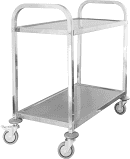 ZmywalniaKuchniaZe stali nierdzewnej z półką na kółkachodległość między półkami 565 mmmaksymalny udźwig do 110 kgposiada hamulcekółka gumowepolecane do powierzchni płaskichMateriał wykonania : stal nierdzewnaSzerokość - W : 860 mmGłębokość - D : 540 mmWysokość - H : 920 mmszt239Wózek do towaru platforma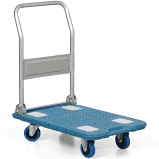 Magazyn warzywStalowa konstrukcja ze składaną rączką i platformą HDPEWyposażony w 2 gumowe koła stałe i 2 koła skrętne o średnicy 100 mmUchwyt z tworzywa sztucznegoWymiary platformy nośnej: 730 x 490   mmWymiary po złożeniu: 170 x 490 x 730 mmWymiary po rozłożeniu: 860 x 490 x 730 mmNośność: 150 kgszt140Wózek do pojemnika na odpady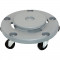 ZmywalniaBrudne termosyNa kółkachszt241Pojemnik na odpady z pokrywką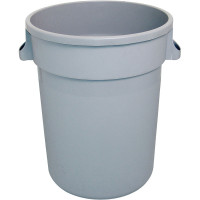 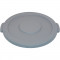 ZmywalniaBrudne termosyPokrywkaszt242ZmywarkaZmywalniaZ funkcją wyparzania i podajnikiem płynówNowoczesny designProfesjonalna zmywarka z funkcją wyparzaniaSterowanie elektroniczne umożliwia precyzyjne dobranie parametrówCzytelne i trwałe oznakowanie na panelu sterowania / odpowiednio pochylony Panel zapewniający komfort pracyErgonomiczny uchwytPrzystosowana do mycia talerzy, szkła, tac i pojemników GN 1/1Maksymalna wysokość mytego naczynia 320 mmPrecyzyjny jelitkowy dozownik płynu myjącego i nabłyszczającegoCykl mycia 90s, 120s lub 180sWydajność koszy na godzinę - 40/h; 30/h; 24/hPompa zrzutowa i/lub pompa wspomagająca płukanie (w wybranych wersjach)Kontrolki temperatury pracy bojlera i komory2 pary ramion myjąco-płuczących (góra/dół)Zużycie wody 2,5 l/cyklMoc grzałki komory - 2 kWMoc grzałki bojlera - 6 kWKosz 500x500 mmW komplecie 3 kosze: do talerzy, uniwersalny, do szkła oraz pojemnik na sztućce Przedłużającego efektywność mycia naczyńUrządzenie powinno posiadać zamontowany uzdatniacz wodyWysokość komory wsadowej ~370 mmParametry techniczne:Wysokość - H: 835 mmGłębokość - D: 665 mmSzerokość - W: 565 mmNapięcie - U: 400 VMoc elektryczna: 6.65 kWDługość cyklu pracy: 90/120/180 sek.Materiał wykonania: stal nierdzewnaMoc zainstalowana: 8.6 kWMoc grzałki bojlera: 6 kWMoc grzałki komory: 2 kW szt243Zmywarka kapturowa do termosówBrudne termosyZ funkcją wyparzania i podajnikiem płynówWymiary (mm) 658 x 756 x 1540Rozmiar kosza (mm) 500 x 500Prześwit (mm) = maks. wysokość naczynia 440Produkcja (kosze-talerze / godzinę) 40 - 720Cykle (sekundy) 90” - 120” - 180”Pompy do zmywania (jednostki x kW) 1 x 0,6Zużycie wody (litry/cykl) 2,4Pojemność zbiornika (litry) 34Elementy grzewcze zbiornika (kW) 4,50Pojemność bojlera (litry) 9Elementy grzewcze bojlera (kW) 6,0Moc całkowita (kW)Przemienne - 6,6Jednoczesne - 11,1Filtry do tacy ze stali nierdzewnej w zbiorniku •Przełącznik magnetyczny do otwierania kaptura •Dozownik środka do płukania •Dozownik detergentu •WYPOSAŻENIE* 1 Kosz uniwersalny CT-10* 1 Kosz na naczynia CP-16/18* 2 Pojemników na sztućceWYPOSAŻENIE DODATKOWE (*)* KOSZ NA GASTROPOJEMNIKI GN-1/1 i tace* STOŁY DO ZMYWANIA WSTĘPNEGO* STOŁY ZAŁADOWCZE I WYŁADOWCZE* ZESTAW POMPY SPUSTOWEJ Łatwy montaż* ZMIĘKCZACZ WODYszt144Bateria przemysłowaSztorcowa nastolna 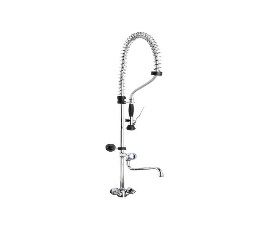 1 szt. zmywalniaPanel spryskujący:• Sprężyna podtrzymująca w harmonizującej stali, z pokryciem szarym lub epoksydowym niebieskim antykorozyjnym.• Sprężyna wyposażona jest w pierścień ochronny w celu zmniejszenia tarcia pomiędzy sprężyną a przewodem giętkim.• Przewód giętki z gumy EPDM jest przeznaczony do styczności z wodąBateria prysznicowa sztorcowa, jednootworowa, ze spryskiwaczem, 2 rodzaje wody.szt145Bateria przemysłowa ścienna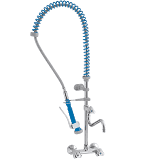 zmywalniaPanel spryskujący:• Sprężyna podtrzymująca w harmonizującej stali, z pokryciem szarym lub epoksydowym niebieskim antykorozyjnym.• Sprężyna wyposażona jest w pierścień ochronny w celu zmniejszenia tarcia pomiędzy sprężyną a przewodem giętkim.• Przewód giętki z gumy EPDM jest przeznaczony do styczności z wodą.szt146Podest Brudne termosyZe stali nierdzewnejDługość: 1200 mmSzerokość: 400 mmPomiar rzeczywisty na miejscu, z montażemszt147Podest Magazyn warzywZe stali nierdzewnejDługość: 1500 mmSzerokość: 800 mmPomiar rzeczywisty na miejscu, z montażemszt148PodestTermosy czysteZe stali nierdzewnejDługość: 1200 mmSzerokość: 600 mmPomiar rzeczywisty na miejscu, z montażemszt149Lodówka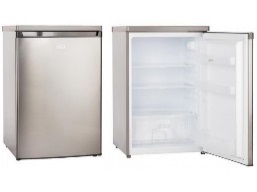 2 szt. kuchniaPodblatowaWymiary WxSxG: 85 x 55 x 58 cmPoj. chłodziarki [l]: 132Poj. zamrażalnika [l]: 0Roczne zużycie en. [kWh]: 113Bezszronowa (NO FROST): BrakPoziom hałasu [dB]: 41Zmiana kierunku otwierania drzwi: Takszt250Piec konwekcyjny 10 półkowyKuchniaTryb konwekcyjno-parowy z 3 rodzajami pracy:
- para 30-130°C
- gorące powietrze 30-300°C
- kombinacja pary i gorącego powietrza 30-300°CAutomatyczny system czyszcząco-pielęgnującyCzujnik temperatury rdzenia z 6-punktowym pomiaremKolorowy wyświetlacz  i ekran dotykowy z intuicyjną symboliką upraszczającą obsługęMożliwość zaprogramowania Wysokowydajny generator pary z automatycznym poborem wodyAutomatyczne odparowanie kondensatuSystem rozprowadzania powietrza w komorzeDopływ energii sterowany zależnie od potrzebOdśrodkowe, nie wymagające filtra odprowadzenie tłuszczuDrzwi z podwójną szybą, wentylowaną przestrzenią między szybamiRynienka na skropliny w drzwiach ze stałym odpływemBlokada otwartych drzwi przy 120°/180°Pozbawiona fug, higieniczna komora gotująca z zaokrąglonymi narożamiHalogenowe oświetlenie komoryZłącze USB do transmisji danych HACCP lub do aktualizacji oprogramowaniaOgranicznik temperatury dla generatora pary i gorącego powietrzaNóżki z regulacją wysokościMożliwość ustawienia na stole o głębokości 70 cmParametry techniczne:Wymiary (szer. x głęb. x wys.): 84,7x77,1x128,1 cmWykonanie ze stali nierdzewnej (wg DIN 1.4301)Pojemność: 10xGN1/1 lub 20xGN1/2Wydajność (dzienna liczba posiłków): 80÷150Wzdłużny układ prowadnic: GN1/1, GN1/2, GN2/3, GN1/3, GN2/8Podłączenie wody/odpływ: ¾"/50 mmŚrednica przyłącza gazu: ¾"Moc grzewcza: 23 kWRodzaj zasilania : trójfazowyszt151Podstawa pod piec konwekcyjnyKuchniaWykonanie ze stali nierdzewnejNóżki z tworzywa sztucznego o regulowanej wysokości2x6 par prowadnicWymiary [długość x głębokość x wysokość][cm]: 81x66x75 cmszt152Kuchenka gazowaKuchniaElektryczny piekarnik4 palnikowaWymiary: 50x85x60 cmszt153Okap kuchenny skrzyniowy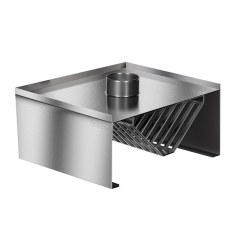 KuchniaWysokość: 450 mmŁapacz tłuszczu w komplecieDługość: 2200 mmSzerokość: 1500 mmPomiar rzeczywisty na miejscu, z montażemOkap wykonany ze stali nierdzewnej chromowo-niklowej przeznaczony do wychwytywania i odprowadzania zapachów, pary i nadmiaru ciepła z pomieszczenia kuchni. Okap montuje się centralnie nad blok urządzeń kuchennych zgromadzonych pośrodku pomieszczenia kuchennego.Okap z niezbędnymi elementami do podłączenia.szt154Lodówka na czerwone mięso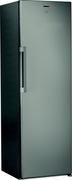 Urządzenia chłodniczeChłodziarka wolnostojąca:• Klasa energetyczna: A+• Zużycie energii: 145 kWh/rok• Zużycie energii: 0,40 kWh/24h• Klasa klimatyczna: SN/N/ST/T• Materiał/Kolor: Stal nierdzewna/Szary Metalik• Sprężarka inwersyjna• Całkowita pojemność użytkowa: 368 l• Pojemność brutto: 370 l• Wymiary:Szerokość: 60 cmWysokość: 185 cmGłębokość: 64 cmChłodziarka wolnostojąca, kolor Inox, o pojemności użytkowej 368 litrów, doskonale chłodzi i bezpiecznie przechowuje żywność w energooszczędnej klasie A+. W zastosowanej technologii IonAir, proces jonizacji niszczy do 95% szkodliwych mikroorganizmów i eliminuje niepożądane zapachy. System wentylatorowy z chłodzeniem dynamicznym, zapewnia równomierny rozkład temperatury w całej komorze chłodziarki.szt155Lodówka na sery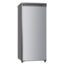 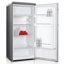 Urządzenia chłodniczeWymiary (WxSxG) [cm]	              122 x 55 x 57Pojemność użytkowa chłodziarki [l]	 183Pojemność użytkowa zamrażarki [l]	 15Roczne zużycie prądu	                           201 kWh = 122.61 złBezszronowa (No Frost)	 Zmiana kierunku otwierania drzwi	 TakPoziom hałasu (dB)	                           42Kolor                                                         inoxszt156Lodówka na wędlinyUrządzenia chłodniczeWymiary (WxSxG) [cm]	              122 x 55 x 57Pojemność użytkowa chłodziarki [l]	 183Pojemność użytkowa zamrażarki [l]	 15Roczne zużycie prądu	                           201 kWh = 122.61 złBezszronowa (No Frost)	 Zmiana kierunku otwierania drzwi	 TakPoziom hałasu (dB)	                           42Kolor                                                         inoxszt157Łyżeczka do herbaty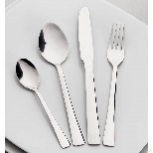 Mag. talerzyszt15058WidelecMag. talerzyszt15059NóżMag. talerzyszt15060Łyżka stołowaMag. talerzyszt15061Kubki do picia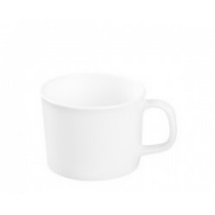 Mag. talerzyMelamina, poj. 150 ml, białeszt15062Talerz do zupy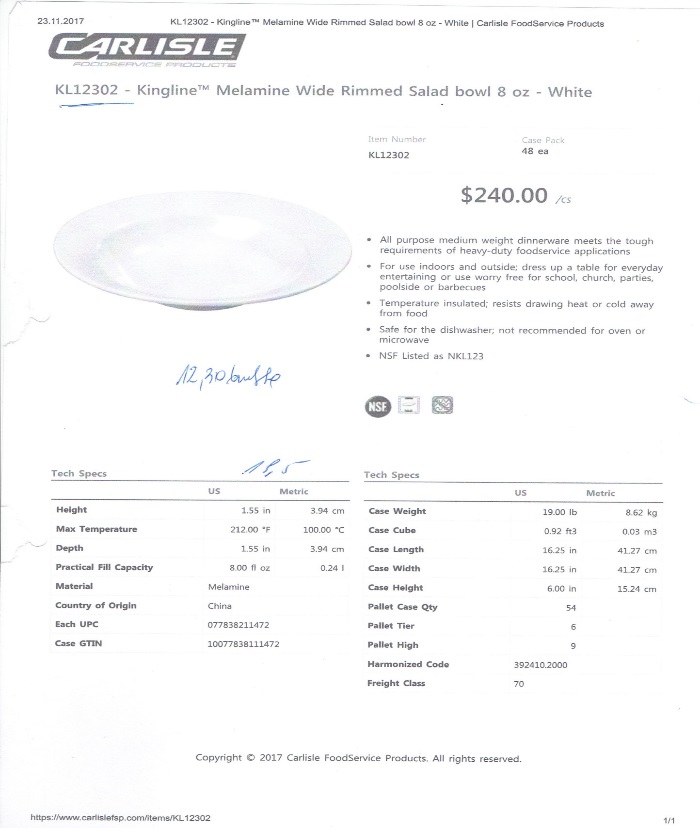 Mag. talerzyMelamina, 0,31 ml, śnieżnobiałeszt15063Talerz drugie danie  23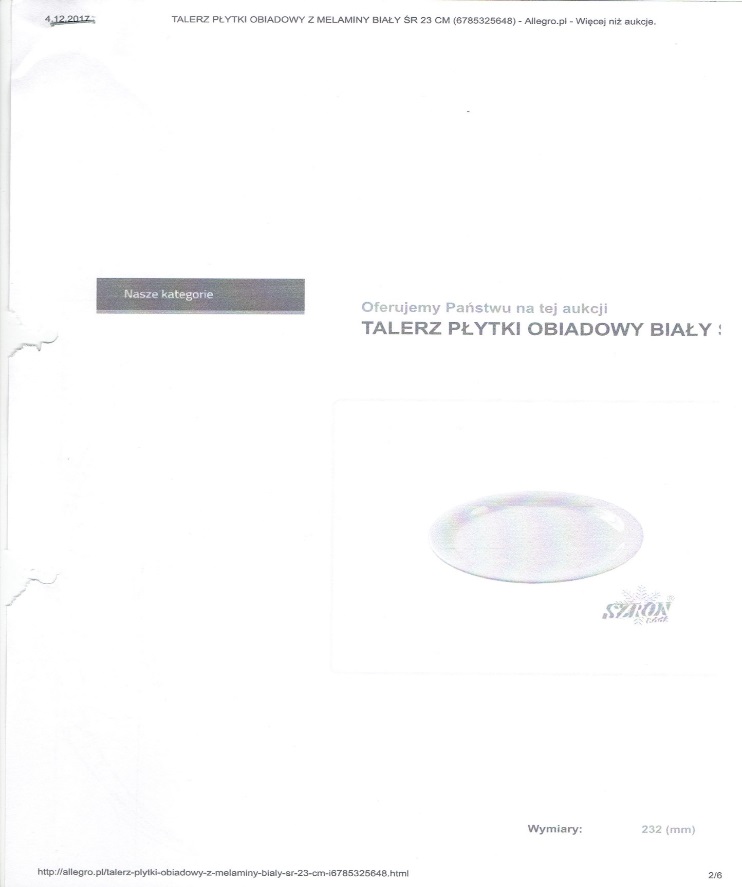 Mag. talerzyMelamina, śnieżnobiałyszt15064Talerzyk deserowe 18Mag. talerzyMelamina, śnieżnobiałeszt15065Garnek 71 l z pokrywkąMag. talerzyZe stali nierdzewnejszt166Garnek 24 l z pokrywkąMag. talerzyZe stali nierdzewnejszt167GN 2/3 wys 200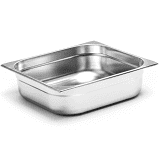 Mag. talerzyZe stali nierdzewnejszt468GN 1/1 sito wys 100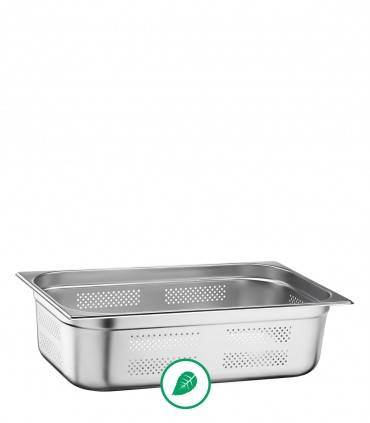 Mag. talerzyZe stali nierdzewnejszt169GN 1/1 wys 65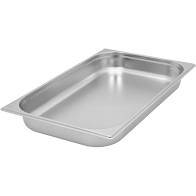 Mag. talerzyZe stali nierdzewnejszt470GN ½ wys 200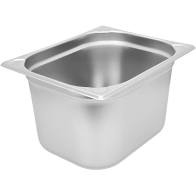 Mag. talerzyZe stali nierdzewnejszt371GN ¼ wys 200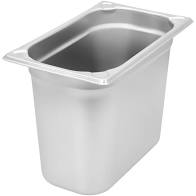 Mag. talerzyZe stali nierdzewnejszt1272GN 1/3 wys 200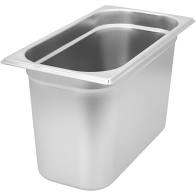 Mag. talerzyZe stali nierdzewnejszt673Blachy do smażenia GN1/1 wys 20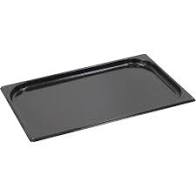 KuchniaEmaliowaneszt874Blachy do smażenia GN 1/1 wys 20 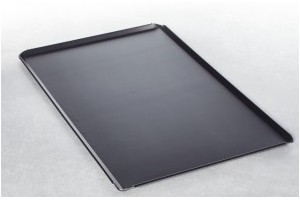 KuchniaBlacha do smażenia i pieczenia z powłoką TriLax , nieprzywierającaszt875Termos do herbaty poj. 2 l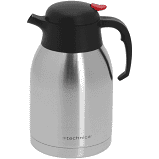 Mag.talerzyZe stali nierdzewnejszt1076Dzbanek do mleka poj. 2 l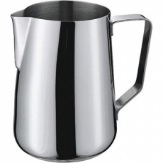 Mag. talerzyZe stali nierdzewnejszt1277Stół z basenem jednokomorowym do mycia  garnków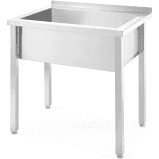 ZmywalniaZe stali nierdzewnej Wysokość: 850 mm, Długość 1000 mm,  Szerokość 1000 mm, Głębokość: 500 mm,Na nóżkachPomiar rzeczywisty na miejscu, z montażemszt178Szafka do pomieszczenia socjalnego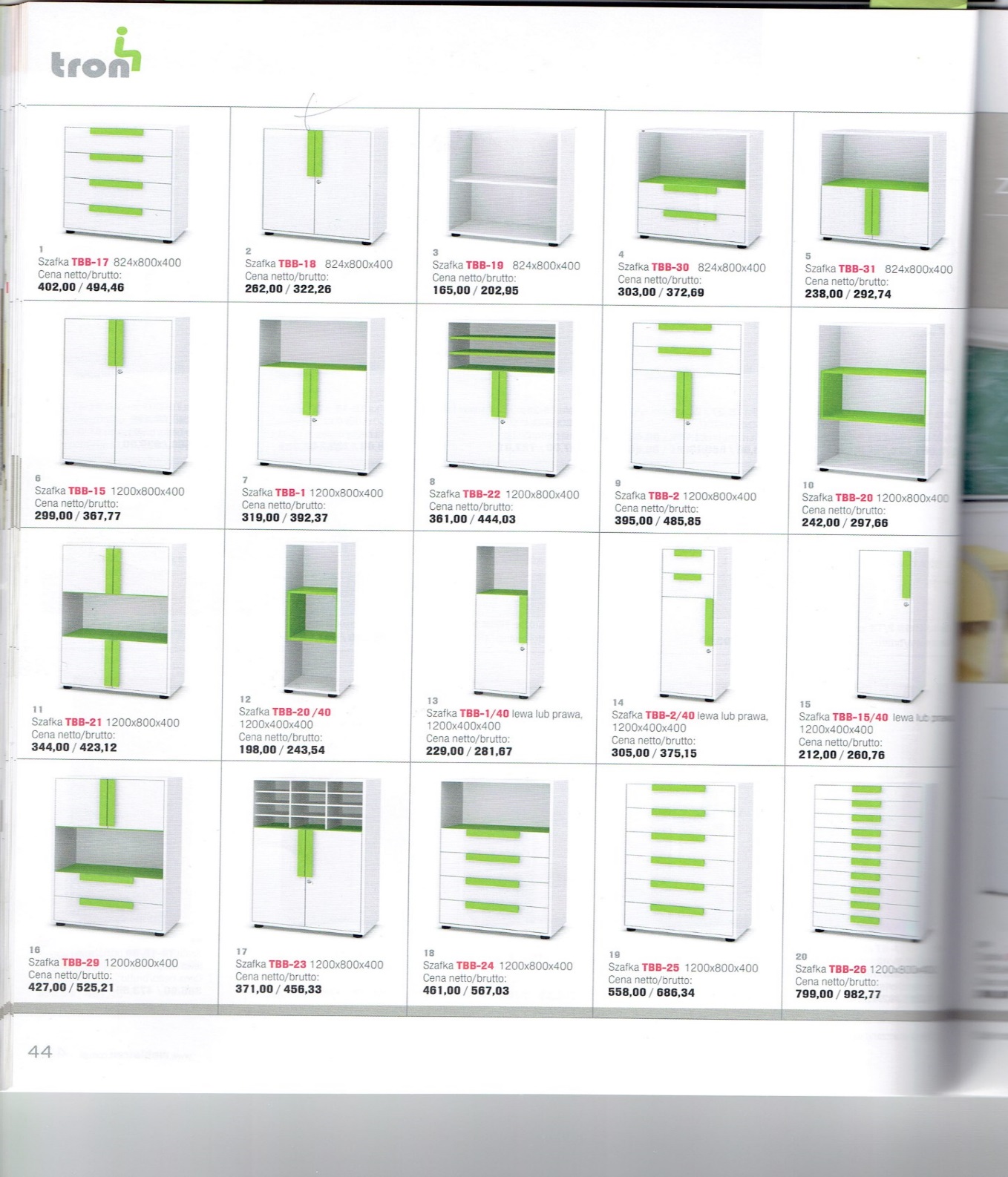 Pom. socjal.Biały front, zielone długie uchwytySzafa  wym. 824x800x400 mm, dwoje drzwi na całej wysokości szafy , w środku jedna półka, odległość między półkami zgodna z międzynarodowym standardem OH (327mm); konstrukcja szafy wieńcowa z wieńcami nachodzącymi na drzwi; szafa w całości wykonana z meblowej płyty wiórowej powlekanej obustronnie melaminą o klasie higieniczności E1 (korpus, półki, fronty, ) gr. 18mm; krawędzie płyty oklejone obrzeżem PCV gr. 2mm w kolorze płyty meblowej; uchwyty z drewna litego malowane trzykrotnie lakierem ekologicznym w każdym skrzydle drzwiowym po 1szt. o wym. 37,6x5x2,8cm; skrzydła szafy zamykane na zamek patentowy z 2szt. kluczy łamanych - wzmocnionych przed złamaniem; wieniec dolny wyposażony w 4 stopki regulowane (poziomowanie szafy do 1,5cm) od wewnątrz mebla; zawiasy metalowe puszkowe do drzwi wpuszczanych o kącie rozwarcia min. 100 st. pozwalające na szybki montaż drzwi bez użycia narzędzi ; korpus grafit, drzwi białe, uchwyty zielone.szt179Szafa do pomieszczenia socj.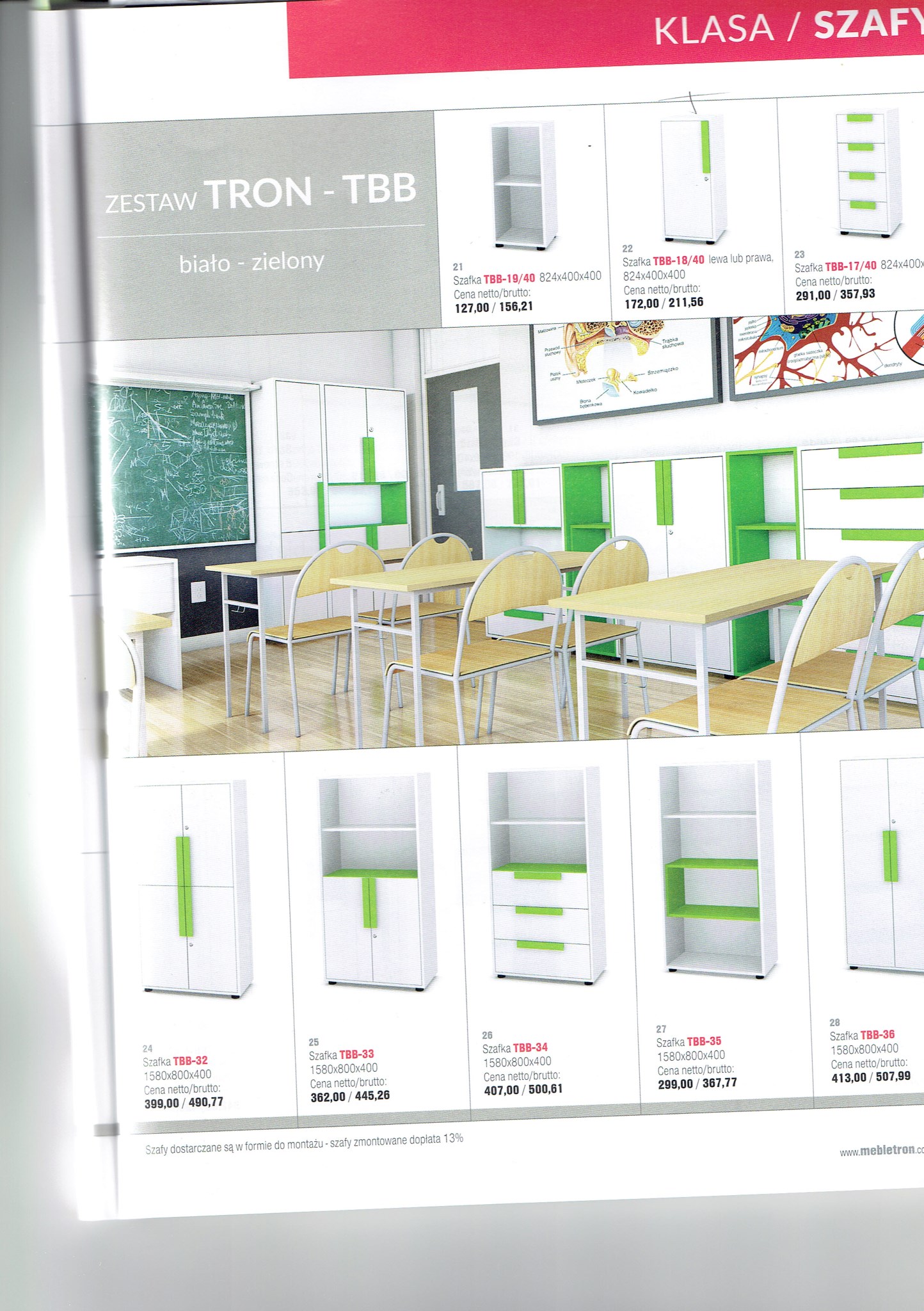 Pom. socjalSzafa i wym. 824x400x400 mm, cztery szuflady na całej szerokości szafy; konstrukcja szafy wieńcowa z wieńcami nachodzącymi na drzwi; szafa w całości wykonana z meblowej płyty wiórowej powlekanej obustronnie melaminą o klasie higieniczności E1 (korpus, półki, fronty, ) gr. 18mm; krawędzie płyty oklejone obrzeżem PCV gr. 2mm w kolorze płyty meblowej; uchwyty z drewna litego malowane trzykrotnie lakierem ekologicznym w każdej szufladzie po 1szt. o wym. 37,6x5x2,8cm; wieniec dolny wyposażony w 4 stopki regulowane (poziomowanie szafy do 1,5cm) od wewnątrz mebla; korpus grafit, fronty białe, uchwyty zielone.szt180Szafka pod zlewozmywak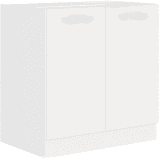 Do pomieszcz. socjal.Biała standardszt181Uzdatniacz wodyDo pieca konwekc.Ilość uzdatnionej wody przy 10st.dh 3600  litrówPoprawa jakości wody:- ph obojętne- redukcja twardości węglanowej do poziomu 4-78 dh-redukcja TDS- przesunięcie chloru i innych zanieczyszczeń pogarszających smak i zapach wodyŁatwość w obsłudze:- prosta wymiana wkładów- automatyczna blokada przepływu przy wymianie filtraszt1OGÓŁEM CENA BRUTTOOGÓŁEM CENA BRUTTOOGÓŁEM CENA BRUTTOOGÓŁEM CENA BRUTTOOGÓŁEM CENA BRUTTOOGÓŁEM CENA BRUTTOOGÓŁEM CENA BRUTTO